Τάξη: Δ΄      Μένουμε σπίτι και για μια μικρή Επανάληψη της 3ης Ενότητας στα Μαθηματικά.Διαγράφω σε κάθε σειρά αυτά που περισσεύουν: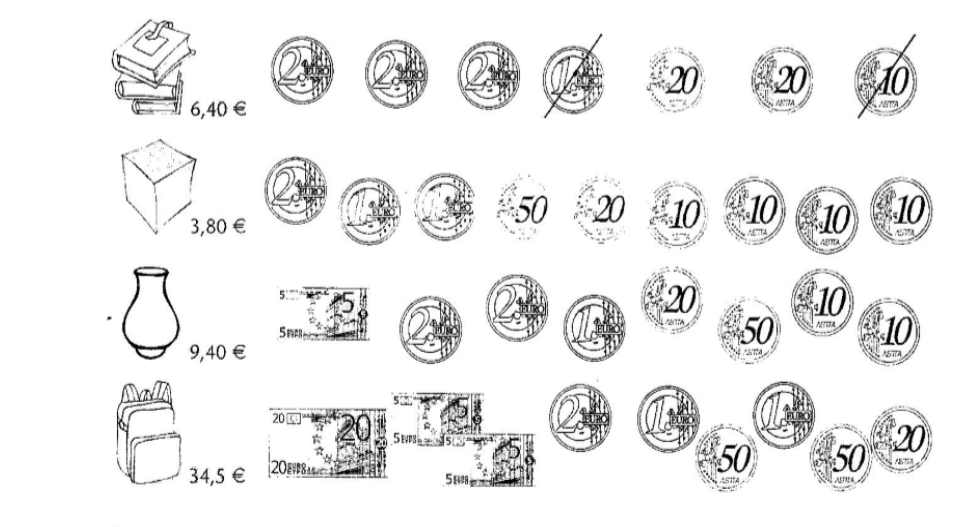 Μετράω και σημειώνω τα μήκη στα παρακάτω ευθύγραμμα τμήματα:Ποια χελώνα έκανε τη μεγαλύτερη διαδρομή;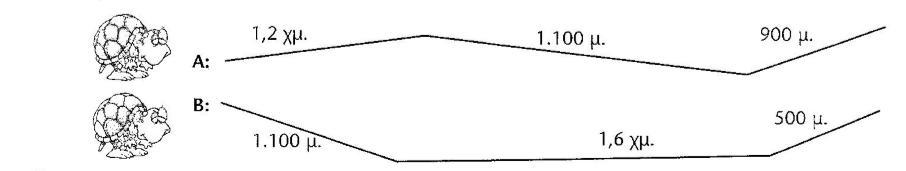 Απόσταση χελώνας Α:  ____________________________________Απόσταση χελώνας Β:  ____________________________________Κάνω τις παρακάτω πράξεις:9,5 – 0,5 = _______ + 3,4 = ________ + 2,5 = ________ - 0,9 = ________ + 21,80 = ________ - 2,70 = ________ + 1,9 = _________.Συμπληρώνω τον πίνακα, όπως το παράδειγμα:Παρατηρώ τα αριθμητικά μοτίβα και συμπληρώνω αυτά που λείπουν:Μία νταλίκα μετέφερε σε 3 δρομολόγια 6 τόνους συνολικά. Στο πρώτο δρομολόγιο μετέφερε 1.600 κ. και στο δεύτερο δρομολόγιο 2,1 τόν. Πόσα κιλά μετέφερε στο τρίτο δρομολόγιο;.... και μην Ξεχνάτε…. Πλένουμε τα Χέρια μας Προσεκτικά!!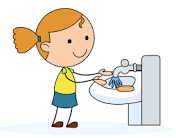 ΔεκαδικόςΣυμμιγήςΑκέραιος2,15 μ.2 μ. 1 δεκ. 5 εκ.215 εκ.7,13 μ.4 μ. 3 δεκ. 7 εκ.342 εκ.2828,428,829,211,1311,1211,1111,10Λύση:Απάντηση: